План урока по основам экономикиШкола: 34Дата:         № 7 урокТема: Формы организации бизнесаТип  урока:  комбинированный.Форма проведения урока: урок – творческая лаборатория с элементами практической  деятельности.Педагог: Кашкирова ЖШ     Класс: 6  Кол-во уч-ся: Приложение № 1Отрывок из книги французского писателя  Антуана де Сент-Экзюпери (1900-1944) «Маленький принц»Во время своего путешествия Маленький принц попал на планету, которая принадлежала «деловому человеку».Деловой человек был очень занят. Он считал звезды. С неохотой оторвавшись от этого занятия, он ответил на вопросы Маленького принца. Вот какой разговор состоялся между ними:Пятьсот миллионов звезд? И что же ты с ними делаешь?Пятьсот один миллион шестьсот двадцать две тысячи семьсот тридцать одна. Я человек серьезный, я люблю точность.—	Так что же ты делаешь со всеми этими звездами?Что делаю? -Да.Ничего не делаю. Я ими владею.Владеешь звездами?Да.Но я уже видел короля, который...- Короли ничем не владеют. Они только царствуют. Это совсем другое дело.А для чего тебе владеть звездами?Чтобы быть богатым.А для чего быть богатым?—	Чтобы покупать новые звезды, если их кто-нибудь откроет.«Он рассуждает почти как тот пьяница», — подумал Маленький принц.И стал спрашивать дальше:А как можно владеть звездами?Звезды чьи? — ворчливо спросил делец.Не знаю. Ничьи.Значит, мои, потому что я первый до этого додумался.И этого довольно?—	Ну конечно. Если ты найдешь алмаз, у которого нет хозяина, он твой. Если тебе первому придет в голову какая-нибудь идея, ты берешь на нее патент: она твоя. Я владею звездами, потому что до меня никто не догадался ими владеть.- Вот это верно, - сказал Маленький принц. – И что же ты с ними делаешь?—	Распоряжаюсь ими, — ответил делец. — Считаю их, пересчитываю. Это очень трудно. Но я человек серьезный.Однако Маленькому принцу этого было мало.Если у меня есть шелковый платок, я могу повязат; его вокруг шеи и унести с собой, — сказал он. — Если у меня есть цветок, я могу его сорвать и унести с собой. А ты ведь не можешь забрать звезды!Нет, но я могу положить их в банк.Как это?А так: пишу на бумажке, сколько у меня звезд. Потом кладу эту бумажку в ящик и запираю его на ключ.И все?Этого довольно.«Забавно», — подумал Маленький принц. — И даже поэтично. Но не так уж это серьезно».Что серьезно, а что несерьезно, — это Маленький принц понимал по-своему, совсем не так, как взрослые.—У меня есть цветок, — сказал он, — и я каждое утре его поливаю. У меня есть три вулкана, я каждую неделю их прочищаю. Все три прочищаю, и потухший тоже. Мало ли что может случиться. И моим вулканам, и моему цветку полезно, что я ими владею. А звездам от тебя нет никакой пользы...Деловой человек открыл было рот, но так и не нашелся, что ответить, и Маленький принц отправился дальше.Приложение № 2Эволюция терминов «предприниматель» и «предпринимательство». Ричард Кантильон: Предприниматель – это человек действующий в условиях риска.. Бодо: Предприниматель – лицо несущее ответственность за предпринимаемое дело.. Йозеф Шумпетер: Предприниматель – это новатор, который разрабатывает новые технологии. . Девид Маклелланд: Предприниматель – энергичный человек, действующий в условиях умеренного риска.. Роберт Хизрич: Предпринимательство – это процесс создания чего-то нового, что обладает стоимостью.Предприниматель – человек, который затрачивает время и силы, берет на себя риск, получая в награду деньги и удовлетворение достигнутым.Словарь терминовБизнес – деятельность человека или группы людей, связанная с производством, продажей или покупкой товаров и услуг.Инновация  — нововведение в области техники, технологии, организации труда или управления, основанное на использовании достижений науки и передового опыта, обеспечивающее качественное повышение эффективности производственной системы или качества продукции.Капитал (от французского – богатство) – денежные средства, который вкладываются в организацию дела.Менеджер – наемный руководитель фирмы (управляющий).Предприниматель – человек, основывающий новое дело для получения прибыли.Предпринимательство – инициативная самостоятельная деятельность граждан, направленная на получение прибыли.Технология – способы производства товаров и услуг.Фирма – торговое или промышленное предприятие, использующее природные ресурсы, капитал и труд людей для создания и продажи потребителям товаров и услуг с целью получения прибыли.Приложение № 3Укажите последовательность этапов при организации собственного дела.
- определить источники начального капитала (кредит, сбережения,      накопления).
- решить вопрос об организации работы фирмы ( наемные работники, способы производства, заключение договоров, работа менеджеров).- реклама фирмы.
- найти помещение для фирмы.
- зарегистрировать дело. - аренда здания.- идея (что будем производить).Укажите последовательность создания новой продукции:- составление бизнес- плана.
- выпуск пробной партии продукции.
- разработка идеи
- установление цены на товар
- выпуск готовой продукции. Приложение № 4Качества предпринимателя ( выпиши правильные)Профессионализм.Законопослушность.Бережливость.Жадность.Скупость.Индивидуализм.Целеустремленность.Легкомыслие.ОтветственностьТрудолюбие.Хвастовство.Лень.Инициативность.Рассеянность.Самостоятельность.Нерасторопность.Честность.Умение рисковать.Приложение № 5Вопросы для игры. ( «Х» и «О»)Для организации своего дела необходима конкретная идея (    ).Ленивый, нерасторопный человек легко справится с ролью бизнесмена (    ).кредит в банке предполагает что его надо отдать с процентами (     ).Для организации фирмы не нужно начального капитала (ден. средств) (      ). Основная цель предпринимателя – получение прибыли (      ).Государственная регистрации фирмы не обязательна (      ).Роль, задача менеджера заключается в том, чтобы планировать, руководить, управлять работой  других (    ).Предпринимателем по закону может стать человек, достигший 12 лет (      ).То чем занимаются предприниматели называется бизнес (      ). Учащиеся заполняют игровое поле.Х – да; О – нет. Затем проверка вместе с учителем.  Задания для закрепления(Вопросы учащимся)Вопрос № 1. Что такое предпринимательство?Предпринимательство — это … Предпринимательство - это …Предпринимательство — это …Вопрос № 2. В чем секрет бизнеса?Ответ:1. …? 2. В бизнесе ни один шанс не теряется: если вы его загубили, его отыщут ваши конкуренты. ( Народная Мудрость).Вопрос № 3. Кто такой предприниматель?Предприниматель — это …Предприниматель — это …Вопрос № 4. Что нужно для того, чтобы стать предпринимателем?МотивацияУменияСпособностьЗнания и навыки…?Вопрос № 5. Из представленной схемы, давайте создадим портрет предпринимателя.(Портрет предпринимателя)  …? Мотивация:— …?— …?— …?Вопрос № 6. Предприниматели могут иметь разные черты характера. История их жизни всегда привлекательны и отличаются друг от друга. Но у всех предпринимателей несомненно есть много общего.Вам необходимо из числа перечисленных черт характера предпринимателей, выбрать общие черты характера подходящие ко всем предпринимателя.1. Добрый2. Стратегия3. Склонность к риску4. Стремление к прибыли5. Сварливый6. Скупой7. Мечтательный8. Импульсивный9. Обладающий экономической свободой.10. Самостоятельный11. Инициативный12. Инновации.Вопрос № 7. Ребята, а для чего создается бизнес? Что является основной целью бизнеса? Ответ: Вопрос № 8. Кто знает формулу прибыли?Ответ: Заниматься бизнесом — то же самое, что ехать на велосипеде: либо вы движетесь, либо падаете.Вопрос № 9.Закончи предложение1. Предприятие, которое характеризуется ограниченным числом работников и незначительным объемом выпускаемой продукции — (…?)2. Бизнес, которым владеет один человек —  (…?)3. Предприятие, которым владеют два или несколько совладельцев ( …?)4. Объединение лиц или предприятий для совместной деятельности в форме АО —  (…?)5. Общее название предприятий, компаний, коммерческих организаций, осуществляющих экономическую, хозяйственную и финансовую деятельность —  (…?)Вопрос № 10. Вам необходимо заполнить таблицу.1-?2-?3-?4-?Слайды к уроку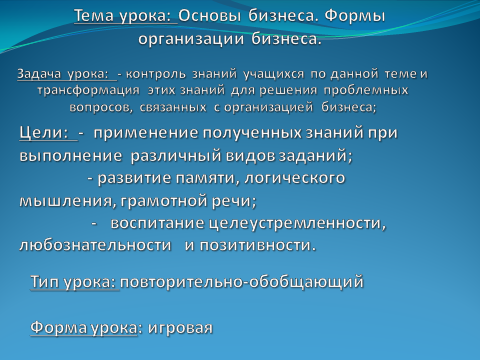 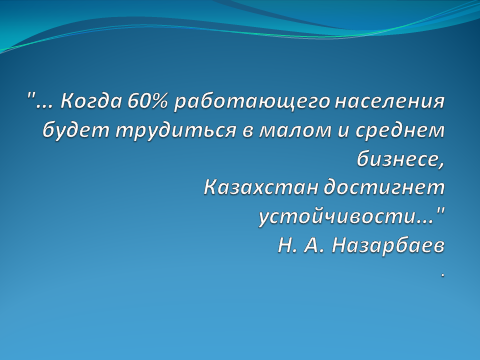 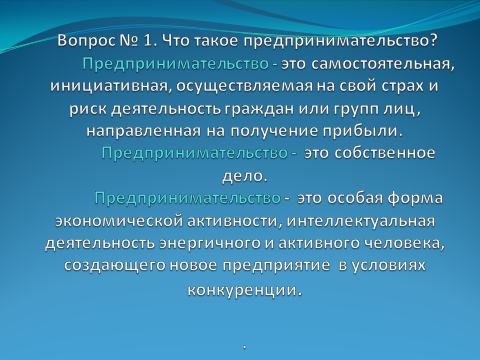 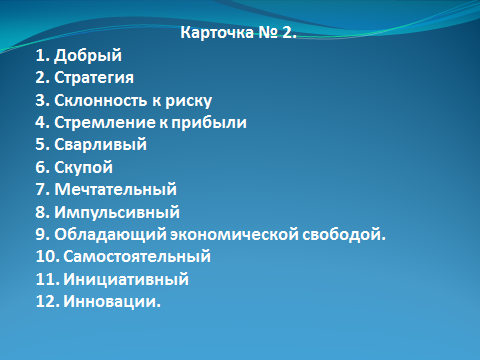 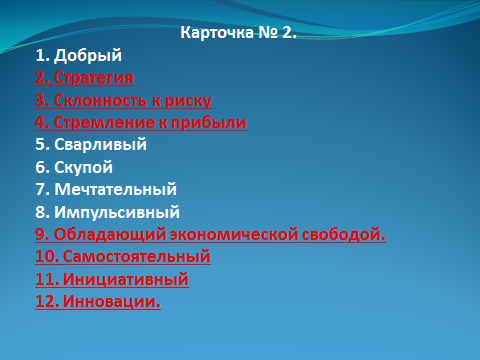 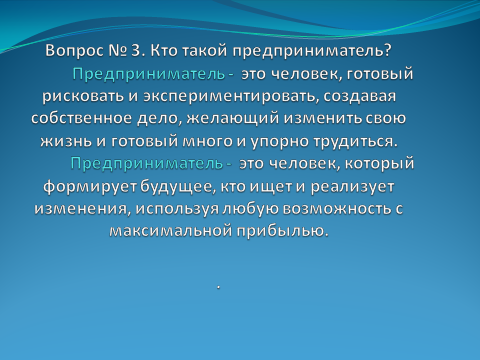 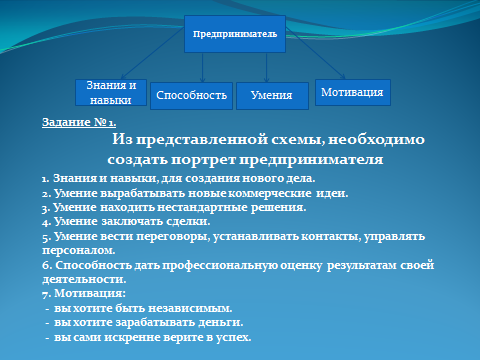 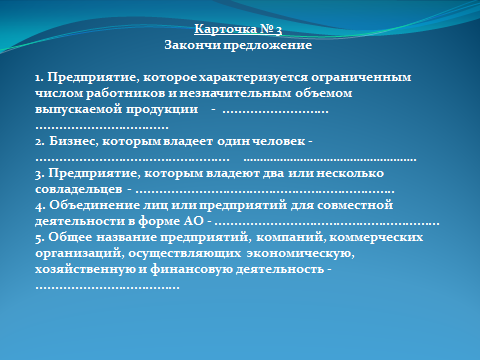 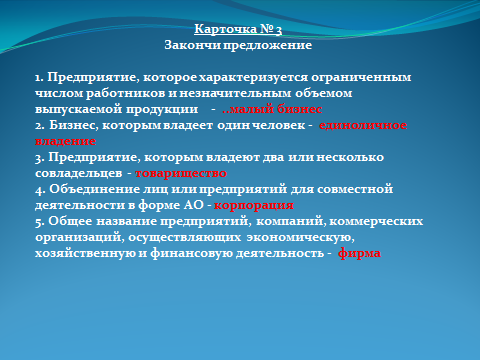 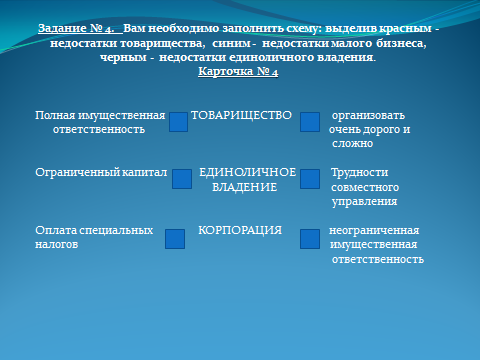 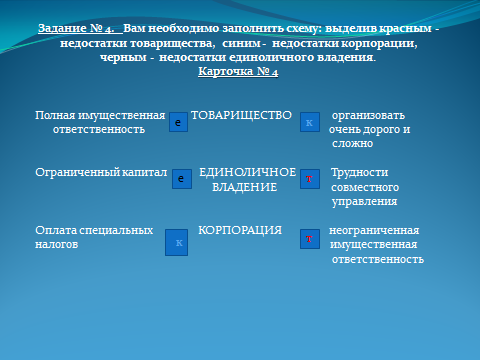 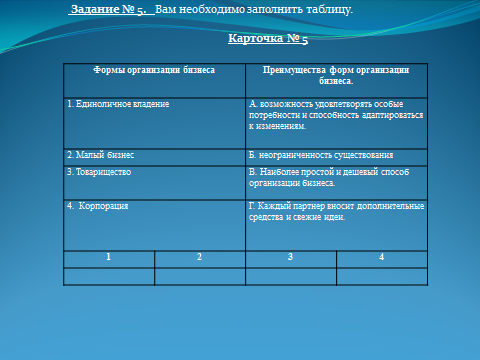 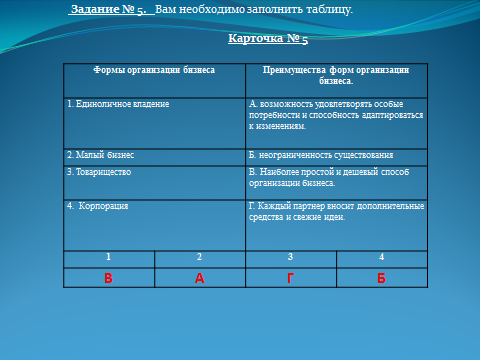 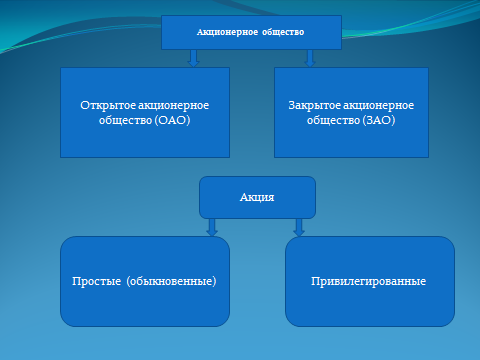 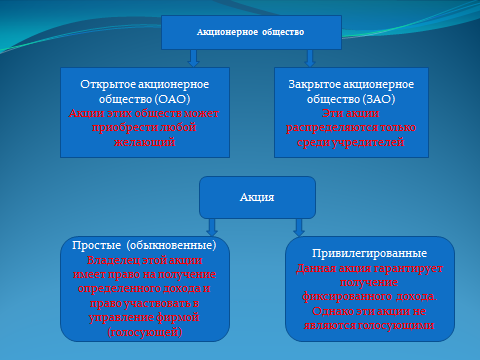 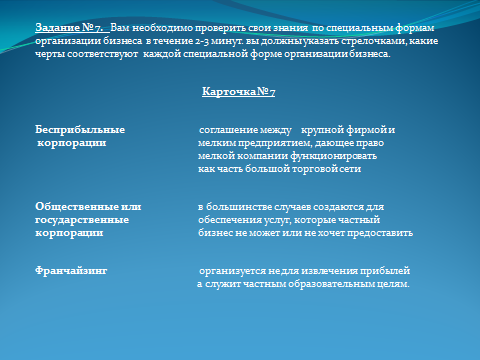 Наименование учреждения ГУ «Средняя общеобразовательная школа №34 инновационного типа»ФИО Кашкирова Жулдус ШокановнаДолжность учитель экономики Стаж работы 20 лет Категория высшая Предмет основы экономики Тема Формы организации бизнеса Класс 6Цель: Изучение особенностей предпринимательской деятельности и бизнеса, трансформация этих знаний для решения проблемных вопросов, связанных с организацией бизнеса Задачи:  Развивать учебно-исследовательские умения учащихся через критическое мышление.Формировать умения анализировать экономические понятия.Применение полученных знаний при выполнение различных видов заданий;Развитие памяти, логического мышления, грамотной речи.Воспитание целеустремленности, любознательности и позитивности.Ресурсы: мультимедийные средства обучения, компьютерные интерактивные презентации, пособия, дидактические материалы.https://www.youtube.com/watch?v=1uaGNeqzEDY Ход урока: Основные виды деятельности ученика:Объяснять значение бизнеса в экономическом развитии страны. Характеризовать особенности предпринимательской деятельности. Сравнивать формы организации бизнеса. Исследовать несложные практические ситуации, связанные с достижением успеха в бизнесе. Выражать собственное отношение к бизнесу с морально-этических позиций. Урок – творческая лаборатория. Учащиеся делятся на несколько групп по 5 человек. В ходе урока учащиеся выполняют различные формы работы, за каждое правильно выполненное задание присваивается бонус. В конце урока бонусы подсчитываются и учащиеся получают оценки.1.Организационный момент   - приветствие- проверка готовностиВступительное слово учителя: «… Когда 60% работающего населениябудет трудиться в малом и среднем бизнесе,Казахстан достигнет устойчивости…»Н. А. НазарбаевС тех пор, как Казахстан встал на путь развития рыночных отношений, в нашу жизнь вошло множество новых понятий, знать которые необходимо, потому что именно они, возможно, будут определять как в дальнейшем сложится ваша жизнь. 1минОбъяснение нового материала.Что такое бизнес https://www.youtube.com/watch?v=1uaGNeqzEDY Виды бизнесаФормы бизнеса Учитель зачитывает отрывок из книги А.де Сент-Экзюпери «Маленький принц» и подводит к теме урока. (см. приложение №1) Учитель: Когда в экономике стали развиваться рыночные отношения для школьников и молодежи появилась возможность заняться  предпринимательской деятельностью. Значительная часть молодежи мечтает или планирует посвятить себя бизнесу, им важно узнать о бизнесе как можно больше достоверной информации.Хотели бы вы заниматься бизнесом?Каким бизнесом вы бы хотели заниматься? Считаете ли вы его перспективным?Если не хотите заниматься бизнесом, то почему? и др.Каковы мотивы у школьников, которые хотят посвятить свою жизнь бизнесу?Возможные варианты ответов учащихся:Перспективное и выгодное делоХотелось бы улучшить свое материальное положениеХотелось бы контролировать свое будущееСмогу заниматься любимым делом и др.К чему стремятся школьники?Возможные варианты ответов учащихся:К самостоятельностиЭкономической независимостиСамореализации и др.2. Актуализация темы Учитель: Бизнес и предпринимательство – это реалии современной экономики, которые окружают нас повсюду, являясь частью нашей жизни. И поэтому совершенно очевидна актуальность данной темы, её значимость для нас с вами. Для многих из вас это будет делом вашей жизни. Многие, кто сидел за этими партами за 10-12 лет до вас открыли свои магазины, строительные фирмы, адвокатские конторы, парикмахерские. И мы не имели тогда возможности обсуждать эти вопросы, их учила сама жизнь. Вы находитесь в более выгодных условиях, ещё на школьной скамье вы можете готовить себя к столь непростому делу.Учитель: для того, чтобы дело стало для предпринимателя успешным ему необходимы знания. Можно ли ждать успеха от людей, которые не знают своего дела? Быть хорошим предпринимателем - это не только обладать такими качествами как:хитростьудачливостьспособность «крутиться» и «делать» деньги любым путем и др.( учащиеся сами могут предложить варианты качеств предпринимателя).Главное в бизнесе: высокий профессионализм в деле. А начинать нужно со школьной скамьи.Вспомним: (беседа с классом по вопросам ранее изученных тем)Каковы цели и источники богатства?Что и как выгодно производить?Как получить прибыль?Как добиться в жизни успеха и благополучия?По результатам беседы сделать вывод (возможный вариант: можно выбирать разные способы достижения успеха в жизни, ждать наследства, надеяться на удачу, а можно просто работать, стремиться к реализации своих идей, своей мечты.Какие черты необходимы предпринимателю.Возможные варианты ответов:творческие возможностизнание своего деласмелостьсозидательная сила вместе со стремлением к прибылиготовность рисковать, неся убыткиУчитель: Общество заинтересовано оказывать поддержку предпринимательству как важному стимулятору предприимчивости многих людей, а всякое ограничение деловой активности граждан – тормоз на пути к благополучию.Рассмотреть вместе с учащимися таблицу, обратить на достоинства и недостатки.Форма организации бизнесаДостоинства-НедостаткиЕдиноличное предприятиеЛегко создать, легко контролировать, свобода действий, неограниченная самостоятельностьТрудно найти средства для расширения фирмы, владелец должен сам управлять фирмой, высокий риск и ответственностьТовариществоЛегко создать, легче собрать необходимые средства для развитияВозможны конфликты между партнерами, трудно собрать средства для крупных проектовАкционерное обществоМожно собрать огромный капитал путем продажи акций, можно нанять профессиональных управляющихМожно потерять контроль над фирмой, если кто - то скупит большое количество акций, много усилий по работе с акционерами( примеры ИП, ТОО, АО )5минВопросы 3минБеседа 3 мин2 минТворческая деятельность, групповая работа. Задание №1.Перед вами лист с различными определениями термина «предприниматель» и «предпринимательство». На основе данных терминов сформулируйте свое понимание термина. (см.приложение №2 «эволюция терминов»).Команды защищают свою формулировку определения, затем учитель комментирует эти понятия.Предпринимательство – инициативная самостоятельная деятельность граждан, направленная на получение прибыли.Предприниматель – человек, основывающий новое дело для получения прибыли.Учитель:  прежде чем создать свою собственную фирму предприниматель должен самостоятельно ответить на основные вопросы экономики:Что производить;Как производить;Для кого производить;По какой цене реализовывать.Задание №2Учащиеся получают задание, в котором необходимо восстановить последовательность этапов организации фирмы и создания новой продукции. Затем на основе данных этапов создать собственную фирму и прорекламировать свой товар (сочинить текст рекламы). см. приложение №3Учитель, Мы видим, что любой бизнес начинается с идеи. Люди выбирают вид деятельности, который становится не только делом их жизни, но и ещё должен создавать товар, который нужен, будет востребован и только тогда он принесёт прибыль и хозяйственная деятельность будет успешна. Но совершенно очевидно, что одной идеи недостаточно. Люди должны обладать определёнными качествами. Что же это за качества?Задание №3Определить  какие черты характера личности, качества должен сформировать в себе человек, чтобы быть успешным предпринимателем (построить пирамиду успешности).см.приложение № 4Учитель: предпринимательство выступает в качестве особого вида экономической активности, ибо его начальный этап связан лишь с идеей – результатом мыслительной деятельности, впоследствии принимающей материализованную форму.Предпринимательство характеризуется обязательным  наличием инновационного момента, будь то производство нового товара, смена профиля деятельности или основание нового предприятия. Новая система управления производством, качеством, внедрением новых методов организации производства или новых методов организации производства или новых технологий – это тоже инновационные моменты.Делают выводы (отвечают на вопросы)-В чем секрет бизнеса?Ответ:1. Секрет бизнеса в том, чтобы знать что-то, чего не знает никто другой.2. В бизнесе ни один шанс не теряется: если вы его загубили, его отыщут ваши конкуренты. ( Народная Мудрость).(И так, мы с вами выяснили, что такое предпринимательство, а теперь давайте выясним кто такой предприниматель?) -Что нужно для того, чтобы стать предпринимателем?МотивацияУменияСпособностьЗнания и навыкиПредприниматель Задание № 1. Из представленной схемы, давайте создадим портрет предпринимателя.(Портрет предпринимателя) Карточка № 11. Знания и навыки, для создания нового дела.2. Умение вырабатывать новые коммерческие идеи.3. Умение находить нестандартные решения.4. Умение заключать сделки.5. Умение вести переговоры, устанавливать контакты, управлять персоналом.6. Способность дать профессиональную оценку  результатам своей деятельности. 7. Мотивация: -  вы хотите быть независимым. -  вы хотите зарабатывать деньги. -  вы сами искренне верите в успех. Задание № 2. Предприниматели  могут иметь разные черты характера. История их жизни всегда привлекательны и отличаются друг от друга. Но у всех предпринимателей несомненно есть много общего.Вам  необходимо  из числа перечисленных черт характера предпринимателей, выбрать общие черты характера подходящие ко всем предпринимателя.   ( раздаются карточки  и учащиеся в течение 2-3 минут  отмечают галочками общие черты).Карточка № 2.1. Добрый2. Стратегия3. Склонность к риску4. Стремление к прибыли5. Сварливый6. Скупой7. Мечтательный 8. Импульсивный9. Обладающий экономической свободой.10. Самостоятельный11. Инициативный12. Инновации. -  Ребята, а для чего создается бизнес? Что является основной целью бизнеса? ( Ответ: получение прибыли) -Кто знает формулу прибыли?( Ответ: Доходы- расходы = прибыль).Заниматься бизнесом -  то же самое, что ехать на велосипеде: либо вы движетесь, либо падаете. - Задание № 3.  Карточка № 3Закончи предложение1. Предприятие, которое характеризуется ограниченным числом работников и незначительным объемом выпускаемой продукции    -   ( малый бизнес)2. Бизнес, которым владеет один человек -   ( единоличное владение)3. Предприятие, которым владеют два или несколько совладельцев – ( Товарищество)4. Объединение лиц или предприятий для совместной деятельности в форме АО -  ( корпорация)5. Общее название предприятий, компаний, коммерческих организаций, осуществляющих экономическую, хозяйственную и финансовую деятельность -   (фирма)( ответ: 1. малый бизнес. 2. Единоличное владение. 3. Товарищество. 4. Корпорация. 5. Фирма.)Задание № 4.   Вам необходимо заполнить схему: выделив красным -  недостатки товарищества,  синим -  недостатки  корпорации,   черным -  недостатки единоличного владения.Карточка № 4Полная имущественная         ТОВАРИЩЕСТВО	организовать       ответственность                                                            очень дорого и сложноОграниченный капитал           ЕДИНОЛИЧНОЕ           Трудности совместного                                                     ВЛАДЕНИЕ                                       управленияОплата специальных                КОРПОРАЦИЯ	         неограниченная налогов                                                                                         имущественная                                                                                                                           ответственностьЗадание № 5.   Вам необходимо заполнить таблицу. 	Карточка № 5Задание № 6.   Вам необходимо заполнить блок-схему в течение 3-4 минут. 	Карточка № 6Задание № 7.   Вам необходимо проверить свои знания  по специальным формам организации бизнеса  в течение 2-3 минут. вы должны указать стрелочками, какие черты соответствуют  каждой специальной форме организации бизнеса. Карточка № 7Бесприбыльные                              соглашение между    крупной фирмой и  корпорации                                    мелким предприятием, дающее право                                                                   мелкой компании функционировать                                                                                                                как часть большой торговой сетиОбщественные или                       в большинстве случаев создаются для государственные                           обеспечения услуг, которые частный  корпорации                                    бизнес не может или не хочет предоставитьФранчайзинг                                 организуется не для извлечения прибылей,					       а служит частным образовательным целям. 20минЗавершить урок можно обсуждением заданий рубрики «Учимся создавать свой бизнес». Учащиеся пробуют сделать свой выбор и обосновывают его правильность, опираясь на предложенные в тексте рекомендации и советы. ЗаключениеВопросы:1. Какие вы знаете АО, ТОО, КХ в нашем городе?2. Какими ресурсами необходимо располагать для таких форм организации бизнеса?3 минДомашнее задание.подготовить презентацию любой формы организации бизнесаРефлексия. Выводы по уроку.— выставление балловВ конце нашего урока хотелось бы вам сказать такую народную мудрость:«Три вещи никогда не возвращаются обратно — Время, Слово, Возможность…. Поэтому ребята не теряйте времени, выбирайте слова и не упускайте возможности».ИЗУЧАЙТЕ ЭКОНОМИКУ И ДЕЙСТВУЙТЕРАБОТАЙТЕ И ЗАРАБАТЫВАЙТЕУ ВАС ВСЕ ПОЛУЧИТСЯ.  Учитель: Только работая над собой, повышая уровень знаний, можно добиться ощутимых результатов.Работая в группах, вы учились работать в коллективе, прислушиваться к мнению коллег, отстаивать своё мнение. Это качества, без которых невозможно стать конкурентоспособной личностью3 минФормы организации бизнесаПреимущества форм организации бизнеса.1. Единоличное владениеА. возможность удовлетворять особые потребности и способность адаптироваться к изменениям.2. Малый бизнесБ. неограниченность существования3. ТовариществоВ. Наиболее простой и дешевый способ организации бизнеса.4. КорпорацияГ. Каждый партнер вносит дополнительные средства и свежие идеи.